Programa de  Matemática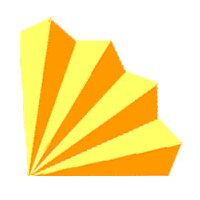 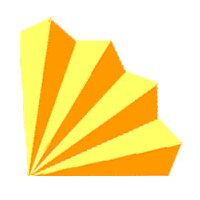 Unidad 1:  NúmerosNumeración hasta 999. Números naturales: lectura y escritura.Valor posicional. Escalas ascendentes y descendentes.Uso de los números naturales en diferentes situaciones.Relación mayor que…menor que…comparando cantidadesSerie numéricas. Orden. RegularidadesSumas equivalentes.Escalas de 2,3,4,5 y 10Noción de fracciónLectura, escritura y comparación de fracciones usuales ½ y ¼ Resolución de problemas sencillos con fracciones usuales.Unidad 2:  OperacionesOperaciones. Resolución de situaciones problemáticas de adición y sustracción.´Operaciones: Situaciones problemáticas que requieren realizar multiplicaciones.Relaciones: duplo de…mitad de… triplo de…tercio de…Situaciones de multiplicación y de reparto.Operaciones: Cálculos convencionales y no convencionales para restar.Resolución de situaciones problemáticas de resta y sumas con dificultad.Cálculos multiplicativos. Tablas de 2,3,4,5Ecuaciones simples.Relación entre las tablas de 2,4 y 8División: diferentes estrategias de reparto.Análisis de la propiedad conmutativa.Unidad 3: Nociones geométricas.Relaciones espaciales: posiciones y recorridos. Ubicación en el plano.Poligonales abiertas y cerradas.Figuras geométricas: cuadrado, triángulo, rectángulo y círculo. Características y elementos. Reproducción de figuras.Cuerpos geométricos. ElementosUnidad 4:  MedicionesUnidad monetaria actual: billetes y monedas. EquivalenciasMedida de longitud. Instrumentos. Unidades convencionales y no convencionales.Medida de peso. EstimaciónMedidas de tiempo. La hora. Medidas convencionales de tiempo: Hora y minutos.Lectura del reloj: de agujas y digitalesMedidas de tiempo: calendario. Análisis de información.Medidas de capacidad.Unidad 5:  Nociones de Estadística y Probabilidad.Nociones sencillas de estadística. Recolección de datos.Encuestas simples.Tablas. Gráficos y diagramas para organizar la informaciónNociones elementales de probabilidad.Bibliografía: Autores varios. Los Pampirotes 2, áreas integradas. Santillana, 2016.